Домашнее задание для родителей по лексической теме «Космос» 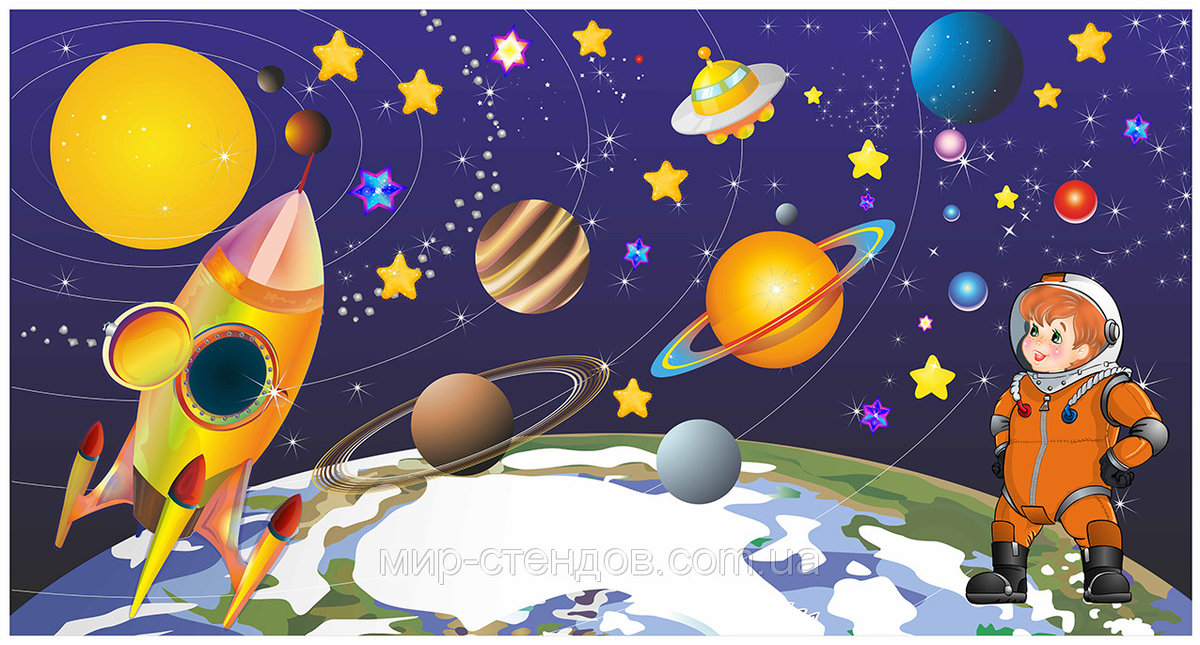   Обогащаем словарь: существительными: космос, комета, космонавт, ракета, метеорит, корабль (космический), космодром, станция, спутник, полёт, планета, планетарий, инопланетянин, звезда, созвездие, названия планет (Марс, Юпитер и т. д.); глаголами: осваивать, запускать, летать, прилетать, приземляться; прилагательными: первый, космический, межпланетный, звёздное.1.  Материал для рассказа может быть следующим:
12 апреля в нашей стране отмечается День космонавтики. В этот день в 1961 году нашу планету потрясла неожиданная весть: "Человек в космосе!" Мгновенная мечта людей о полете в космос сбылась. Солнечным апрельским утром мощная ракета вывела на орбиту космический корабль "Восток" с первым космонавтом Земли -  нашим соотечественником Ю. А. Гагариным на борту. Полет вокруг Земли длился 108 минут. Так началось время космических ракет, спутников, луноходов, международных космических экипажей. Люди всегда мечтали узнать о космосе как можно больше, ведь мир звезд огромный и таинственный. В нем много неизвестного и загадочного. 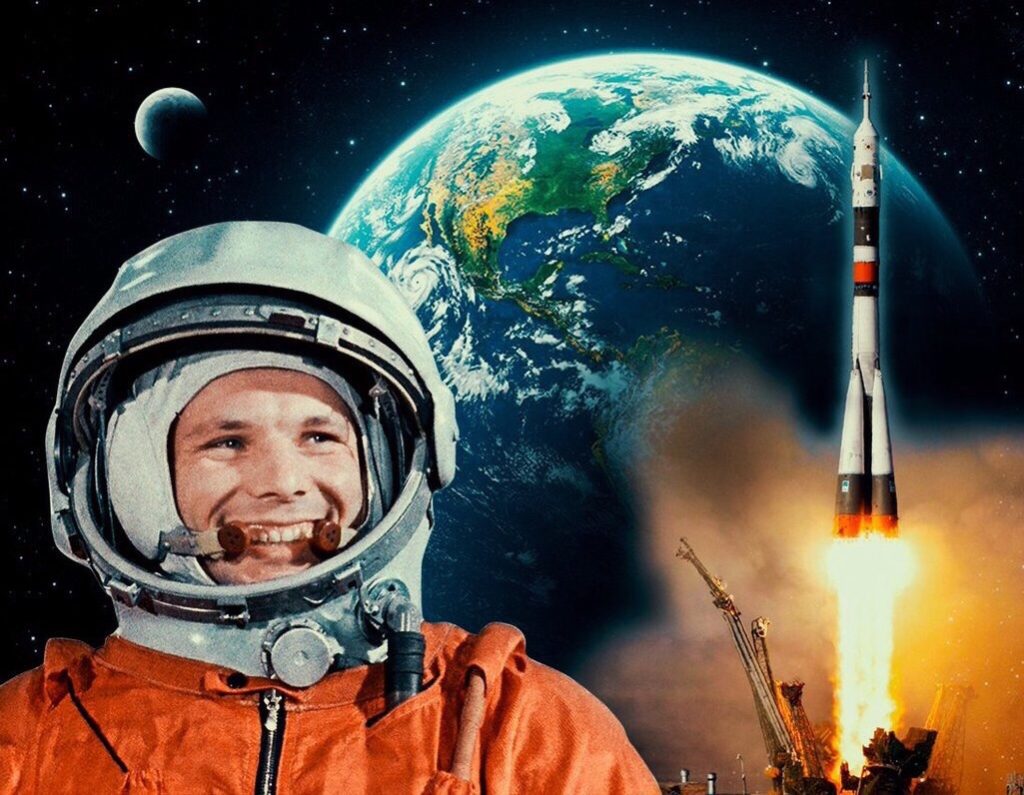 Проверьте, как ребёнок запомнил то, о чём Вы с ним беседовали. Попросите его ответить на вопросы самостоятельно, и, если он затрудняется, помогите ему с ответами. - Какой праздник отмечают 12 апреля? 12 апреля отмечают День космонавтики. - Что такое космос? Космос – это то, что окружает землю и другие планеты. - Что люди запускают в космос? Люди запускают в космос спутники, ракеты, космические корабли и станции. - Как называют человека, который летит на ракете в космос? Человека, который летит на ракете в космос, называют космонавтом. - Кто был первым космонавтом? Первым космонавтом был Юрий Гагарин. - Как называется место, откуда запускают в космос космические корабли? Это место называется космодром. - Что надевает космонавт для полёта в космос? Космонавт надевает космический скафандр. - Как называется планета, на которой мы живём? Наша планета называется Земля. - Какой прибор нужен человеку, чтобы рассмотреть луну, далёкие звёзды и планеты? Чтобы рассмотреть луну, звёзды и планеты, человеку нужен телескоп.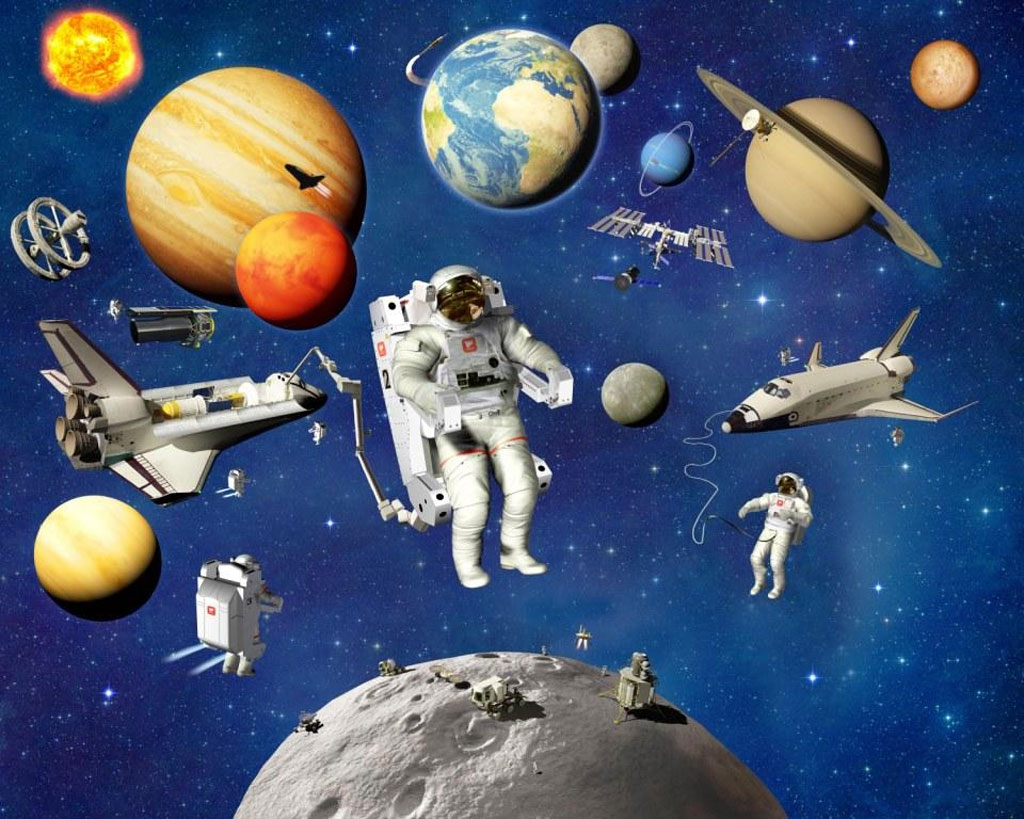  2. Словесная игра «Подскажи словечко». Взрослый читает стихотворные строчки, но перед последним словом делает паузу, предлагая ребёнку самому закончить стишок. Если ребёнок затрудняется с ответом, подскажите ему сами. Игру можно повторить несколько раз. На корабле воздушном, космическом, послушном, Мы, обгоняя ветер, несёмся на … (ракете). Планета голубая, любимая, родная, Она твоя, она моя, и называется … (Земля). Есть специальная труба, в ней Вселенная видна, Видят звёзд калейдоскоп астрономы в … (телескоп). Посчитать совсем не просто ночью в тёмном небе звёзды. Знает все наперечёт звёзды в небе … (звездочёт). Самый первый в Космосе летел с огромной скоростью Отважный русский парень наш космонавт … (Гагарин). Освещает ночью путь, звёздам не даёт заснуть, Пусть все спят, ей не до сна, в небе не заснёт … (луна).Специальный космический есть аппарат, Сигналы на Землю он шлёт всем подряд, И как одинокий путник летит по орбите … (спутник). У ракеты есть водитель, невесомости любитель. По-английски: “астронавт”, а по-русски … (космонавт). 3. Игра "Один - много"Цель: учить согласовывать мн. числа существительных в родительном падеже. Один космонавт - много космонавтов. Одна ракета - много ракет и т.д. 4. Игра «Скажи наоборот» Цель: учить детей подбирать слова с противоположным значением (антонимы). Например: далёкий — близкий тесный — ... большой — ... улетать — ... высокий — ... взлетать — ... известный — ... включать — ... тёмный — ... подниматься — ... яркий — ... 5. Игра «1,2,5 » Цель: развивать грамматический строй речи (согласование существительных с числительными). Например: Один большой метеорит, два больших метеорита,..., пять больших метеоритов. Одна яркая звезда, ... Одна быстрая ракета, ... Одна опытный космонавт, ... Одна далёкая планета, ... 6. Игра «Составь предложение» Цели: развивать связную речь, закреплять умение правильно строить предложение, развивать слуховое внимание. Ход игры. Взрослый предлагает ребенку послушать предложение, в котором все слова поменялись местами, и построить правильное предложение. В,  космонавт, летит, ракете. Звёзды, светят, небе, на. В, корабль, космический, полёт, отправляется. Падает, с ,  комета, неба, хвостатая.  7. Развитие слухового внимания, памяти. Предложите ребенку внимательно послушать сказку и постараться ее запомнить. "Жил на свете Звездочет. Каждую ночь он наблюдал далекие звезды, а днем изучал самую близкую звезду - Солнце, пытаясь разгадать тайну их рождения, жизни и смерти. Но время шло. Звездочет старел, а тайна оставалась неразгаданной. И тогда он решил полететь к Солнцу, чтобы все увидеть самому. "Возьму свою старую карету, запрягу в нее пару сильных коней, да и помчусь!" - решил он. "Что ты, что ты, - заскрипела карета, - мне не выдержать такого длинного путешествия - развалюсь по дороге! Ведь оно продлится не менее 500 лет! Возьми уж лучше автомобиль!" Послушался Звездочет, выбрал машину. Но едва он взялся за руль, как зафырчал мотор: "Фр-ррр! Не буду включаться. Сто лет работать без отдыха не делаю!" Решил Звездочет взять самолет. Сказал он самолету: "Отнеси меня, пожалуйста, к Солнцу! Я очень тороплюсь, сколько лет для этого надо?" "10 лет. Но я не могу выполнить твою просьбу. В космосе нет воздуха и моим крыльям не на что опереться. Иди к моей сестре-красавице ракете. Только она может летать в безвоздушном пространстве". Так Звездочет и поступил. Но только он собрался занять место в кабине корабля, как из-за туч выглянуло Солнце, и его золотистые лучи брызнули во все стороны. Один солнечный луч коснулся щеки Звездочета и шепнул: "Ракете нужен год, а мне только 8 минут. Полетели?" Обрадовался Звездочет, потянулся за солнечным лучом и пропал из глаз..." Вопросы после прочтения: - Что наблюдал Звездочет ночью? - Что он наблюдал днем? - Куда решил полететь Звездочет? - Какие виды транспорта решил использовать Звездочет, чтобы осуществить свою мечту? - Сколько времени нужно ракете, чтобы долететь до Солнца? - Сколько времени понадобилось солнечному лучу? Текст для чтения и пересказа ребенком: ЧТО ТАКОЕ ЗВЁЗДЫ? — А что такое звёзды? — спросил однажды кузнечик. Лягушонок задумался и сказал: — Большие слоны говорят: «Звёзды — это золотые гвоздики, ими прибито небо». Но ты не верь. Большие медведи думают: «Звёзды — это снежинки, что забыли упасть». Но ты тоже не верь. Послушай меня лучше. Мне кажется, виноват большой дождь. После большого дождя растут большие цветы. А ещё мне кажется, когда они достают головой небо, то и засыпают там. — Да, — сказал кузнечик. — Это больше похоже на правду. Звёзды — это большие цветы. Они спят в небе, поджав длинные ножки. Г. Цыферов Вопросы: О чём спросил кузнечик однажды? Что сказал лягушонок? Что говорили большие слоны о звёздах? Что думали о звёздах большие медведи? Что рассказал о звёздах лягушонок? УСПЕХОВ!!!